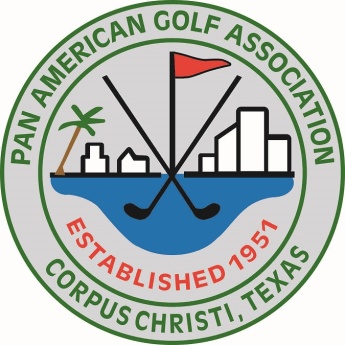 Membership ApplicationName:_*_________________________________Age____ Phone: (Home)_______________Address: *__________________________________ Phone: (Mobile) __________________Email Address_*______________________________________________________________City: _____________________________________ Zip Code: _________________________Birth Date:  Mo____ Day____Year____________ Spouse’s Name: ____________________Junior Golfers in the family __________________Name: _____________________________________________________Age:______________Name: _____________________________________________________Age:______________Name: _____________________________________________________Age:______________First Time Member________________ or Renewing Membership______________________Regular Membership $40.00_______________Did you serve in the Armed Forces of the USA   ___________ if yes branch______________Paid: Check#______________ Cash______________ Date Paid: _______________________Which Committees will you be interested in helping

Scholarship__________ Jr. Golf______________ Club House_____________
Fundraising__________ Good & Welfare______ Special events___________Tournaments_________ Family Outing________ News Letter_____________Children’s Christmas Party__________                Membership Drive________Your Average Score or Established HDCP______________________________________________                        __________________________________Member Signature	                                                       Officer Signature 

Send completed application and payment to
Pan American Golf AssociationAttn: Treasurer
4102 Rippling Creek Dr.
Corpus Christi, Texas 78410-3734